(Dane uczestników rekolekcji podane w karcie zgłoszenia wykorzystane będą wyłączenie na potrzeby organizacji w/w rekolekcji i nie będą wykorzystywane do innych celów)OAZA RODZIN IIstW LEŚNEJ PODLASKIEJ
Serdecznie zapraszamy na Oazę Rodzin IIst w Leśnej Podlaskiej koło Białej Podlaskiej, woj. Lubelskie, w Parafii rzymskokatolickiej Narodzenia NMP i Apostołów Piotra i Pawła, ośrodek zakonu Paulinów, ul. Biskupa K. Moszyńskiego 2, 21-542 Leśna Podlaska.Rekolekcje są przeznaczone dla małżeństw po przeżytej co najmniej Oazie Rodzin I stopnia.Termin rekolekcji:  17.07.  –  02.08.2020 r.Moderator:        ks. Dariusz KrajewskiPara prowadząca:   Agnieszka i Wojtek DomalewscyInformacje o rekolekcjach i zapisy:telefon: 509 43 12 53,   mail: agnieszkad167@gmail.com Koszty rekolekcji: Osoba dorosła i dzieci  13 lat  - 1400zł Dzieci od 11 do 13 lat – 1000zł Dzieci od 7 do 11 lat -800zł Dzieci od 7 lat do 4 lat – 650złDzieci od 2 do 4 lat  - 300zł Dzieci od 2 lat i młodsze  - 0zł
Na Oazę wraz z rodzicami przyjmowane są dzieci do 13 roku życia.Zaliczkę w wysokości 1000 zł  od rodziny należy wpłacić najpóźniej w ciągu 7 dni od daty przesłania wypełnionej karty zgłoszenia uczestnictwa w rekolekcjach na konto:   Parafia Rzymsko-Katolicka p.w. Bożego Ciała w ŁomżyBank Spółdzielczy w Łomżynr konta : 77875700010003825020000020W tytule przelewu prosimy podać "Imię i nazwisko uczestników, OR II st. Leśna Podlaska”.Pozostałą część opłaty należy uiścić gotówką po przyjeździe na rekolekcje parze prowadzącej. W karcie zgłoszenia na rekolekcje prosimy o wpisanie wszystkich  PESEL-i ,do wykupienia polisy ubezpieczeniowej NNW.Wypełnioną i podpisaną przez Parę Rejonową/Diecezjalną kartę zgłoszenia należy przesłać drogą elektroniczną na adres:    agnieszkad167@gmail.com O zapisie na listę uczestników decyduje kolejność otrzymanych kart zgłoszeń potwierdzonych przez Parę Rejonową/Parę Diecezjalną i otrzymanej wpłaty zaliczki.Po zamknięciu listy uczestników każde małżeństwo zapisane na rekolekcje otrzyma e-maila potwierdzającego udział w rekolekcjach i informacje organizacyjne. Pozdrawiamy serdecznie, zapewniamy o modlitwie i prosimy o nią;)
Para diecezjalna Ania i Tomek PrzybyszewscyKARTA ZGŁOSZENIA UCZESTNICTWAW REKOLEKCJACH DOMOWEGO KOŚCIOŁA DIECEZJI ŁOMŻYŃSKIEJ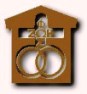 Rodzaj rekolekcji OAZA RODZIN II STOPNIAMiejsce Leśna PodlaskaTerminod 17.07.2020 r.do 2.08.2020 r.MĄŻMĄŻMĄŻMĄŻMĄŻŻONAŻONAŻONAŻONANazwiskoImięPESELAdresTelefonEmail (prosimy wskazać tylko jeden)Email (prosimy wskazać tylko jeden)Email (prosimy wskazać tylko jeden)Email (prosimy wskazać tylko jeden)Parafia DiecezjaDiecezjaDiecezjaData ślubu kościelnegoData ślubu kościelnegoWe wspólnocie DK od rokuWe wspólnocie DK od rokuWe wspólnocie DK od rokuWe wspólnocie DK od rokuPrzynależność do KWC 
(* odpowiednie podkreślić)Przynależność do KWC 
(* odpowiednie podkreślić)Przynależność do KWC 
(* odpowiednie podkreślić)CZŁONEK / KANDYDAT / NIE CZŁONEK / KANDYDAT / NIE CZŁONEK / KANDYDAT / NIE CZŁONEK / KANDYDAT / NIE CZŁONEK / KANDYDAT / NIECZŁONEK / KANDYDAT / NIECZŁONEK / KANDYDAT / NIEDzieci uczestniczące z rodzicami w rekolekcjach (imię i rok urodzenia, PESEL)1.2.3.Dzieci uczestniczące z rodzicami w rekolekcjach (imię i rok urodzenia, PESEL)4.5.6.Przeżyte rekolekcje formacyjne Domowego Kościoła  (data)OR I ………….  OR II…………. OR III  ………  ORAR I ………..  ORAR II………… Inne …………………………….Posługi pełnione w DK obecnie lub w przeszłościPełnione posługi na rekolekcjach OświadczenieKartę uczestnictwa wypełnioną i potwierdzoną przez parę diecezjalną (dot. małżeństw spoza diecezji łomżyńskiej) lub przez parę rejonową (dot. małżeństw z diecezji łomżyńskiej) przesyłamy pod wskazany adres e-mail.Jesteśmy świadomi, że OAZA jest formą zamkniętych rekolekcji przeżyciowych, a jej zasadniczym celem jest pogłębienie życia religijnego. Przyjazd na oazę zakłada wolę uczestniczenia we wszystkich przewidzianych programem ćwiczeniach rekolekcyjnych.Na rekolekcje należy zabrać ze sobą Pismo Święte, odświętne ubranie, notatnik, przybory do pisania.Wpłata zaliczki jest potwierdzeniem woli uczestniczenia w rekolekcjach. Należy ją wpłacić w terminie 7 dni od wysłania karty zgłoszenia uczestnictwa w rekolekcjach.Kartę uczestnictwa wypełnioną i potwierdzoną przez parę diecezjalną (dot. małżeństw spoza diecezji łomżyńskiej) lub przez parę rejonową (dot. małżeństw z diecezji łomżyńskiej) przesyłamy pod wskazany adres e-mail.Jesteśmy świadomi, że OAZA jest formą zamkniętych rekolekcji przeżyciowych, a jej zasadniczym celem jest pogłębienie życia religijnego. Przyjazd na oazę zakłada wolę uczestniczenia we wszystkich przewidzianych programem ćwiczeniach rekolekcyjnych.Na rekolekcje należy zabrać ze sobą Pismo Święte, odświętne ubranie, notatnik, przybory do pisania.Wpłata zaliczki jest potwierdzeniem woli uczestniczenia w rekolekcjach. Należy ją wpłacić w terminie 7 dni od wysłania karty zgłoszenia uczestnictwa w rekolekcjach.Ważne informacje, które chcecie przekazać (np. ograniczenia sprawności, choroby, diety, itp…)Podpisy małżonkówMąż:Żona:Kierujący na rekolekcje Imię i nazwisko pary diecezjalnej/rejonowej Podpis: